          Zajednica sportskih udruga grada Zaprešića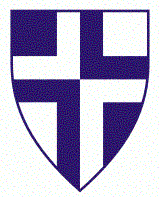            Vladimira Novaka 23 ZaprešićPOVJERENSTVO ZA OCJENJIVANJE                             OBRAZAC ZA OCJENU KVALITETE PRIJAVE PROGRAMA ILI PROJEKTAprijavljenog na Javni natječaj za dodjelu financijskih sredstava udrugama u području području sporta za 2020. godinu koji je objavljen 22.01.2020. godineUpute za ocjenjivanje:Evaluacijski kriteriji podijeljeni su u nekoliko područja ocjene. Svakom području ocjene dodjeljuje se bod između 1 i 5, sukladno sljedećim kategorijama ocjenjivanja: 1 = nedovoljno, 2 = dovoljno, 3 = dobro, 4 = vrlo dobro, 5 = odlično.Maksimalan broj bodova koji program/projekt može dobiti iznosi 100 bodova.Opisna ocjena programa/projektaZavršna preporuka za financiranjeDatum ocjene:								Potpis člana/ice Povjerenstva za ocjenjivanje:____________________						__________________________________																	Opisna ocjena programa/projekta treba biti sukladna broju bodova iz brojčane ocjene. Svaki član Povjerenstva za ocjenjivanje samostalno ocjenjuje pojedine prijave udruga, upisujući ocjenu od 0 do 5 za svako postavljeno pitanje u obrascu za ocjenu te svoja mišljenja o vrijednosti prijavljenih programa/projekata, za svaki pojedinačni program/projekt. Povjerenstvo za ocjenjivanje formira listu rezultata zbrajanjem pojedinačnih bodova ocjenjivača te izračunom aritmetičke sredine tih bodova koja se upisuje u skupni obrazac pojedine prijave i predstavlja ukupni broj bodova koji je program/projekt ostvario. Lista rezultata sastoji se od prijava raspoređenih prema broju ostvarenih bodova, od one s najvećim brojem bodova prema onoj s najmanjim, a financiranje će ostvariti samo onoliki broj najbolje ocijenjenih prijava čiji zatraženi iznosi zajedno ne premašuje ukupni planirani iznos natječaja.Program/projekt koji prilikom postupka ocjenjivanja ne ostvari minimalno 50 bodova  neće moći biti financiran kroz ovaj natječaj. Za program/projekt koji ostvari 50 i više bodova Povjerenstvo će nadležnom upravnom odjelu u skupnom obrascu ocjene navesti predlaže li se: financiranje u ukupno zatraženom iznosu potpore ili  djelomično financiranje u iznosu koji će se utvrditi u naknadnim pregovorima nadležnog upravnog odjela s prijaviteljem, o stavkama proračuna i aktivnostima u opisnom dijelu prijave koje treba izmijeniti sukladno preporuci Povjerenstva u opisnoj ocjeni prijave,pri čemu će financiranje ostvariti samo onoliki broj najbolje ocijenjenih prijava čiji zatraženi iznosi zajedno ne premašuju ukupni iznos natječaja.Ime i prezime člana/ice Povjerenstva za ocjenjivanje:KLASA i URBROJ prijave:Naziv prijavitelja:Programsko područje iz Natječaja:Naziv programa/projekta:Ukupan iznos zatražene potpore:A. Institucionalna sposobnost prijaviteljaVeza na pitanje iz Obrasca opisaBodovi Bodovi A. Institucionalna sposobnost prijaviteljaVeza na pitanje iz Obrasca opisaOcjenaRasponA.1 Ima li prijavitelj dovoljno iskustva i uspješnosti u provedbi prijavljenog programa/projekta ili sličnih programa/projekata? II.220 - 5A.2  Ima li prijavitelj potrebne stručne kapacitete za provođenje planiranih aktivnosti programa/projekta (imaju li odgovarajuće sposobnosti i vještine za njegovo provođenje, te znanja o problemima koji se rješavaju ovim Natječajem)? II.17a,b, II.18,20,210 - 5A. ukupan broj bodova (maksimalan broj bodova 10)B. Relevantnost programa/projektaVeza na pitanje iz Obrasca opisaBodovi Bodovi B. Relevantnost programa/projektaVeza na pitanje iz Obrasca opisaOcjenaRasponB.1  Koliko je projektni prijedlog relevantan u odnosu na ciljeve i prioritetna područja aktivnosti Natječaja i je li program/projekt u skladu s mjerama i aktivnostima u planiranim programima, strategijama i politikama koje su u nadležnosti ZSU-a grada Zaprešića? II.11 u odnosu na ciljeve u Natječaju i dr. aktima Grada0 - 5B.2  Jesu li ciljevi programa/projekta jasno definirani i realno dostižni? II.80 - 5B.3  Jesu li aktivnosti programa/projekta jasne, opravdane, razumljive i provedive? II.12,15,16,190 - 5B.4  Jesu li rezultati jasno određeni i hoće li aktivnosti dovesti do ostvarivanja rezultata? II.10,12,150 - 5B.5  Ima li program/projekt jasno definirane korisnike (broj, dob, spol i sl.)? Definira li i u kojoj mjeri program/projekt njihove probleme i potrebe? II.13,14,70 - 5B.6  Pridonosi li program/projekt i u kojoj mjeri rješavanju problema korisnika (s obzirom na utjecaj programa/projekta na rješavanje problema korisnika i ukupan broj izravnih korisnika koje obuhvaća)? II.7, 9,13.2a,140 - 5B.7  Je li program/projekt u većoj mjeri usmjeren za zadovoljenje potreba građana Grada Zaprešića? II.13.2b0 -5B.8  U kojoj mjeri su rezultati programa/projekta održivi? III.10 - 5B.9  Planira li prijavitelj osigurati kvalitetnu promociju i vidljivost programa/projekta u javnosti? II.250 - 5B.10 Pridonosi li provedba programa/projekta promociji Grada Zaprešića u zemlji i svijetu? II.5,12,250 - 5B. ukupan broj bodova (maksimalan broj bodova 50)C. Proračun (troškovi) Veza na pitanje iz Obrasca opisaBodovi Bodovi C. Proračun (troškovi) Veza na pitanje iz Obrasca opisaOcjenaRasponC.1 Jesu li troškovi programa/projekta realni (opravdani i ekonomični) u odnosu na određene rezultate i predviđeno vrijeme trajanja? * II.3,10                 Obrazac proračuna(0 – 5) x 2C.2  Jesu li troškovi programa/projekta usklađeni s planiranim aktivnostima programa/projekta? *II.12,15, Obrazac proračuna(0 - 5) x 2C. ukupan broj bodova (maksimalan broj bodova 20)D. Prednost u financiranjuVeza na pitanje iz Obrasca opisaBodovi Bodovi D. Prednost u financiranjuVeza na pitanje iz Obrasca opisaOcjenaRasponD.1  Donosi li program/projekt nove ideje i metode za rješavanje postojećih problema te uspostavlja model koji će moći primijeniti/ponoviti druge organizacije? II.2,120 - 5D.2  Je li prijavitelj za provedbu programa/projekta osigurao dio financijskih sredstava od drugih donatora? II.6.20 - 5D.3  Je li prijavitelj za provedbu programa/projekta osigurao dio financijskih sredstava samofinanciranjem? II.6.30 - 5D.4  Planira li prijavitelj u provedbu aktivnosti uključiti volontere?II. 18,190 - 5D. ukupan broj bodova (maksimalan broj bodova 20)UKUPNO (maksimalan broj bodova 100)Temeljem ukupnog broja bodova i opisne ocjene programa/projekta predlaže se:financirati prijavljeni program/projekt u ukupno zatraženom iznosu potporedjelomično financirati prijavljeni program/projekt, u iznosu koji će se utvrditi u naknadnim pregovorima nadležnog upravnog odjela s prijaviteljem, o stavkama proračuna i aktivnostima u opisnom dijelu programa/projekta koje treba izmijeniti sukladno preporuci u opisnoj ocjeni programa/projektane financirati predloženi program/projekt jer nije ostvario minimalni broj bodova